          CALENDARIO DE EVALUACIONESEn las siguientes imágenes podrán encontrar el calendario de evaluaciones, correspondiente a la primera prueba del primer semestre. Las asignaturas de Lengua & Literatura y Matemática, se rindieron durante el 29 de marzo al 1 de abril. 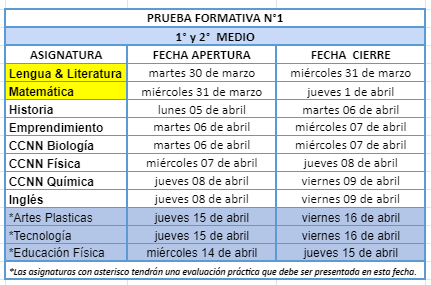 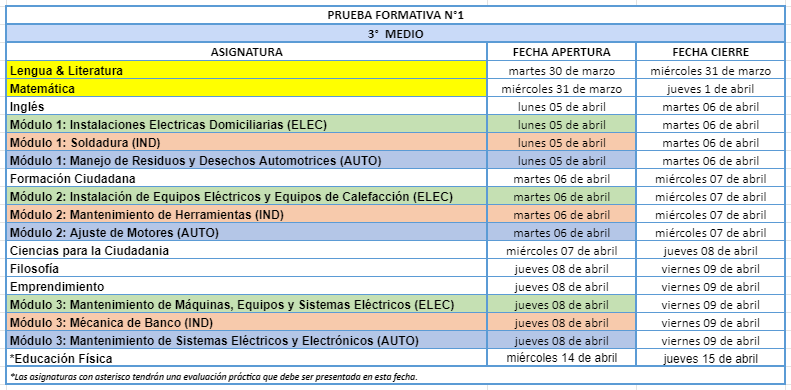 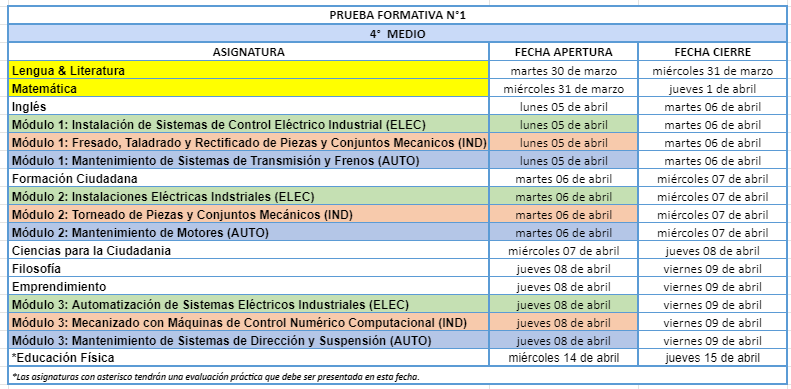 